Sirangelo Named CEO of National 4-H CouncilNational 4-H Council’s (Council) Board of Trustees announced on July 31st that Jennifer Sirangelo, executive vice president and chief operating officer, has been appointed to the top post at the organization. Sirangelo, who joined Council in 2006 to grow support for the 4-H movement worldwide, will succeed the current CEO, Donald T. Floyd, Jr. who is retiring after 22 years with National 4-H Council. Sirangelo will officially assume her new position on January 1, 2014. 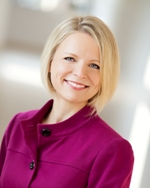 “What an incredible testament to the outstanding leadership within 4-H that we have been able to select one of our own to lead this organization into the future. Jennifer’s incredible track record, transformational leadership expertise and interpersonal savvy make her the best choice to help 4-H bring opportunities and access to more young people than ever before.”James C. Borel chairman of National 4-H Council’s Board of Trustees, executive vice president, DuPont Company and a 4-H alumSirangelo’s appointment to serve as Council's president and CEO comes as the organization launches new, aggressive fundraising efforts in support of the 7 million 4-H young people in more than 50 countries around the world. As part of a best-in-class succession planning process begun in 2010, Council’s Board of Trustees engaged Korn Ferry International in October of 2012 to conduct a global search for qualified internal and external candidates. “The Board followed a comprehensive and disciplined approach to find a leader who not only believes passionately in the power of young people, but also has the skills and experience to take National 4-H Council to the next level. We had a strong slate of candidates that Korn Ferry presented—outstanding and proven leaders from the public, private and non-profit sectors. After a rigorous and intense process, Jennifer became the clear choice.”Trustee Alison Lewis senior vice president, North America marketing, The Coca Cola CompanyIn her 7 years serving within National 4-H Council, Sirangelo more than tripled annual fundraising and led the process to develop the organization’s new strategic plan. During her 20 year career, Sirangelo has demonstrated a tireless passion for youth development. Before joining National 4-H Council, Sirangelo was regional vice president for Boys & Girls Clubs of America where she was responsible for Board development and fundraising strategy in 11 northeastern states. She also served as the vice president of marketing and development for the Boys & Girls Clubs of Greater Kansas City. Prior to her work with Boys & Girls Clubs, Jennifer worked in development for William Jewell College and the National Kidney Foundation. “Jennifer has the skills, experience, talent and vision to lead Council into an even more dynamic future, while maintaining its commitment to serve the thousands of Cooperative Extension professionals and volunteers that deliver 4-H programming. That’s why, after an in-depth and collaborative search, the Board unanimously chose Jennifer.”Trustee William Hare associate dean/director, land-grant programs, University of the District of ColumbiaSirangelo grew up in Missouri and is aunt to two members of the KC Explorers 4-H Club in Kansas City, Missouri. She received a Bachelor of Arts degree in communications and political science from William Jewell College, a Master of Public Administration degree from Syracuse University, and attended St. Peter’s College at Oxford University. As an undergraduate, Sirangelo was recognized as a Harry S. Truman Scholar.